COMUNIDADE EM BUSCA (26)Identidade e Missão do Irmão Religioso na IgrejaSaudação a Maria:           Viemos a você, Mãe de nosso Senhor e Mãe de todos nós, para agradecer-lhe por seu Sim que nos deu a encarnação do próprio Sim de Deus e trouxe vida à sua plenitude. Pedimos-te, ensina-nos a seguir-te ao dizer nosso Sim com fé e coragem. Você sabe o custo de viver o Sim; proteja a nossa integridade e alegria. Peça a seu Filho divino a graça de repetir sempre nosso Sim com uma rendição sempre crescente e de experimentar como isso aumenta o significado de nossa vida. Sob sua inspiração, possamos ajudar a construir o Reino de Deus hoje e todos os dias, para todo o sempre. Amém.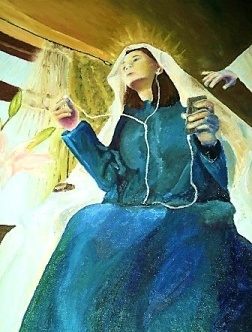 Reflexão:No início de sua experiência vocacional (cf At 22,3-21) o Apóstolo Paulo pergunta: "O que devo fazer, Senhor? A pergunta sinaliza a mudança radical de atitude que ocorreu nele, tendo deixado seu próprio caminho para seguir o de Jesus. A resposta não estará no exato cumprimento da lei e das tradições da Sinagoga, mas sim em sua escuta das pessoas, sua reflexão sobre os acontecimentos cotidianos e sua contemplação da Palavra.Os irmãos religiosos, ao enfrentar o presente, têm que arriscar fazer a mesma pergunta que Paulo: "O que devo fazer, Senhor?" mas esta pergunta só é sincera quando precedida pela vontade de "levantar-se", porque esta é a primeira resposta necessária (cf Atos 22:10.16). Em outras palavras, a fidelidade ao tempo presente requer vontade pessoal de mudar e de ser perturbado. Sem ela, há pouco valor na renovação das estruturas.Um Irmão não faz a pergunta de si mesmo, mas dirige sua pergunta ao Senhor Jesus porque quer conhecer e fazer Sua vontade. Ele precisará ser um contemplativo, para poder encontrá-lo no povo e nos acontecimentos cotidianos à luz da Palavra. Esta iluminação permite ao Irmão interpretar a vida cotidiana com o coração de Deus e viver cada momento como um tempo de graça e salvação.A vida consagrada, como todas as formas de vida cristã, é uma busca pela perfeição no amor. A vocação do Irmão e seu compromisso de ser memória desta obrigação para todos é também o motivo de um esforço maior. Nesta busca, eles devem estar muito atentos à erosão da vida fraterna em comunidade. Há muitos fatores que tendem a destruí-la se os Irmãos não trabalham diariamente e não reparam os danos ou fricções que ocorrem. Parte do processo de conversão está voltando continuamente ao básico, à sua missão profética na Igreja: viver a fraternidade como um dom de Deus e fortalecê-la com a ajuda de Deus e o compromisso dos Irmãos, dentro da comunidade e também fora da comunidade.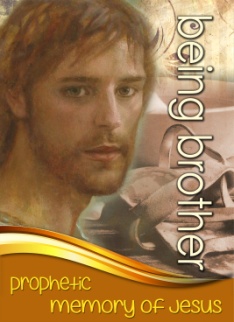 Leitura Espiritual: Pe. Champagnat ao Ir. Lawrence Pode-se ser solidamente virtuoso e ter um mau caráter; mas o caráter defeituoso de um irmão solteiro é suficiente para perturbar a unidade em uma casa e fazer sofrer todos os membros da comunidade. Pode-se ser regular, piedoso e zeloso por sua santificação; pode-se, em uma palavra, amar a Deus e ao próximo, sem ter a perfeição da caridade, ou seja, as "pequenas virtudes" que são os frutos, o adorno e a coroa da caridade. Sem a prática habitual diária das pequenas virtudes, não há unidade perfeita nas comunidades. A negligência ou ausência das pequenas virtudes é a principal, e eu poderia dizer a única, causa de dissensões, divisões e discórdias entre as pessoas.Salmo responsorial: 42 (Como o Veado) Abster-se:Como os cervos anseiam por correntes de correnteza,por isso eu anseio, anseio, anseio por você.Verso 1Sede minha alma por vós, o Deus que é minha vida!Quando devo ver, quando devo ver,ver a face de Deus? (Refrão)Verso 2Os ecos se encontram como profundo é chamado ao profundo,sobre minha cabeça, todas as suas águas poderosas,varrendo-me.     (Refrão)       Verso 3Continuamente o inimigo se deleita em me provocar:"Onde está Deus, onde está seu Deus?"Onde, O onde, você está? (Refrão)Verso 4Defende-me, Deus, envia tua luz e tua verdade,eles me levarão à sua montanha sagrada,para seu lugar de residência.  (Refrão)Verso 5Então eu irei ao altar de meu Deus.Louvando-te, ó minha alegria e alegria,Louvarei seu nome.  (Refrão)Momento de Silêncio: A música silenciosa é tocadaEvangelho do dia: Intercessões pessoais:Nosso Pai:Oração final:Criador e Pai, nós Vos agradecemos pelo dom da vida como estamos hoje reunidos, conscientes de vossa escolha de sermos vossos co-criadores, vosso povo na missão de levar a Boa Nova de Jesus ao nosso mundo. Este é um envolvimento maravilhoso e impressionante na obra salvadora e vivificadora de seu Filho, e nós aceitamos o desafio de hoje, confiando inteiramente em seu ser-com-us como nossa força, nossa sabedoria e nosso amor. Juntos, um mundo que responde mais à compaixão de seu amor incondicional e infalível. Assim como você é a inspiração de nossas vidas, nós rezamos para que nossas vidas possam inspirar homens e mulheres a trabalhar conosco em nossa família marista, em nossa vida de serviço aos necessitados e marginalizados de nosso pequeno mundo para que seu reino possa vir à terra. Amém.